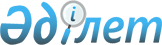 "Астана Опера" мемлекеттік опера және балет театрының кейбір мәселелері туралыҚазақстан Республикасы Президентінің 2013 жылғы 25 сәуірдегі № 556 Жарлығы.
      Қазақстан Республикасының   
      Президенті мен Үкіметі актілерінің
      жинағында жариялануға тиіс  
      Қазақстанның опера және балет өнерін одан әрі дамыту мақсатында ҚАУЛЫ ЕТЕМІН:
      1. Қазақстан Республикасының Үкіметі заңнамаға сәйкес:
      1) жарғылық капиталына мемлекет жүз пайыз қатысатын
      "Астана Опера" мемлекеттік опера және балет театры" коммерциялық емес
      акционерлік қоғамын (бұдан әрі - қоғам) құратын болсын;
      2) қоғам жанында Қамқоршылық кеңес құратын болсын;
      3) осы Жарлықтан туындайтын өзге де шараларды қабылдасын.
      2. Қоғамның басшысын Қазақстан Республикасының Президенті лауазымға тағайындайды және лауазымнан босатады деп белгіленсін.
      3. Күші жойылды – ҚР Президентінің 31.07.2023 № 290 Жарлығымен.


      4. Осы Жарлық кол қойылған күнінен бастап қолданысқа енгізіледі.
					© 2012. Қазақстан Республикасы Әділет министрлігінің «Қазақстан Республикасының Заңнама және құқықтық ақпарат институты» ШЖҚ РМК
				
Қазақстан Республикасының
Президенті
Н.Назарбаев